	Notfallblatt für Schule und TagesschuleBitte füllen Sie dieses Notfallblatt sorgfältig aus.Mit diesen Informationen helfen Sie uns, bei allfälligen unvorhergesehenen Vorkommnissen schnell die nötigen Massnahmen zu treffen und Sie als Eltern zu informieren.Die Daten werden vertraulich behandelt und nach Beendigung des Schuljahres oder bei einem Klassenwechsel vernichtet.Die Tagesschule leitet das Notfallblatt an die entsprechende Lehrperson weiter.Bitte reichen Sie das persönliche Datenblatt mit der Anmeldung ein und teilen Sie uns Änderungen jeweils sofort mit. Vielen Dank im Voraus!Schulkreis Breitenrain – LorraineStandort Spitalacker/BreitenrainSchulleitungGotthelfstrasse 40, 3013 Bern Tel: 031 321 24 00www.breitenrain-lorraine.ch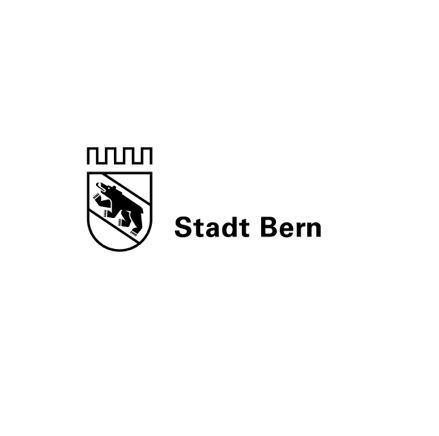 SchulenStadt BernName und Vorname des KindesKlasse und KlassenlehrpersonenGeburtsdatumMuttersprache(n)Adresse und TelefoneMail AdressenMuttereMail AdressenVaterTelefonnummern, unter der die Eltern und andere Bezugspersonen während der Unterrichtszeit erreichbar sindMutterTelefonnummern, unter der die Eltern und andere Bezugspersonen während der Unterrichtszeit erreichbar sindVaterTelefonnummern, unter der die Eltern und andere Bezugspersonen während der Unterrichtszeit erreichbar sindAndereWird Ihr Kind an gewissen Tagen von einer Drittperson betreut?(Tagesschule, Tagi, Tagesmutter, etc.)Wann:Ort/Name:Adresse:Telefon:HausarztName: Telefon:Versicherungen:Krankenkasse:Unfallversicherung:AHV-Nummer:Informationen zur Ernährung Ihres Kindes(Unverträglichkeiten, Intoleranzen, Allergien, Vegetarismus, kein Schweinefleisch, etc.)Informationen zu (chronischen) Krankheiten und Allergien(Asthma, Neurodermitis, ...)Muss Ihr Kind Medikamente einnehmen? ja                             neinWenn ja, welche?Dürfen im Notfall homöopathische Mittel verabreicht werden? ja                             neinLeidet Ihr Kind unter besonderen Ängsten?(Höhe, Hunde, ...) ja                             neinWenn ja, welche?Hat Ihr Kind eine körperliche Beeinträchtigung?(Seeschwäche, Hörschwäche...)Ich bin damit einverstanden, dass Ton und Bildaufnahmen (Foto, Film) von meinem Kind für einzelne Zwecke verwendet werden.1. Veröffentlichung für den internen Gebrauch – im Klassenzimmer, in Schulräumen, im Korridor oder in der Tagesschule ja                             nein     2. Veröffentlichung auf der Homepage der Schule/Tagesschule ja                             neinBemerkungen, Anliegen, besondere Massnahmen:Datum, Unterschrift der Eltern: